Brinda  información sobre las alternativas disponibles para conocer el estatus de reintegro de una Planilla de Contribución sobre Ingresos, corporaciones, sucesiones y fideicomisos.CorporacionesFideicomisosIndividuos SucesionesDurante el procesamiento de la Planilla los contribuyentes pueden verificar el estatus de su Planilla utilizando varios mecanismos. El más efectivo y recomendado será el sistema automatizado vía teléfono. Código de Rentas Internas para un Nuevo Puerto RicoSección 6021.02No aplicaLugar: 	Sistema de Servicio y Atención al Contribuyente “Hacienda Responde”Horario:	Lunes a Viernes                     	8:00 am-4:30 pmTeléfono: 	(787) 620-2323                     	(787) 721-2020                      	(787) 722-0216Fax: 		(787) 522-5055 / 5056Directorio de ColecturíaDirectorio de Distritos de CobroDirectorio de Centros de ServicioContacto del Procurador del ContribuyentePortal del Departamento de HaciendaModelo SC 2745 Poder y Declaración de RepresentaciónAl momento de esta revisión no existen preguntas referentes al tema.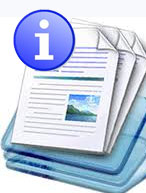 Información sobre el servicio 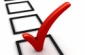 Clasificación del contribuyente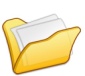 Procedimientos y documentos referentes al servicioMedios para verificar el Estatus de Reintegro Medios para verificar el Estatus de Reintegro Vía teléfonoUtilizar el sistema automatizado del Departamento de Hacienda llamando al 787-722-0216 y escoger la opción número 2. Hacienda RespondePersonalmenteCentro de Servicio al Contribuyente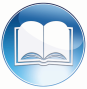 Código, reglamentos o leyes aplicables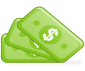 Sellos de Rentas Internas y métodos de pago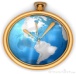 Ubicación y horarios de servicio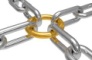  Enlaces relacionados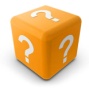 Preguntas frecuentes